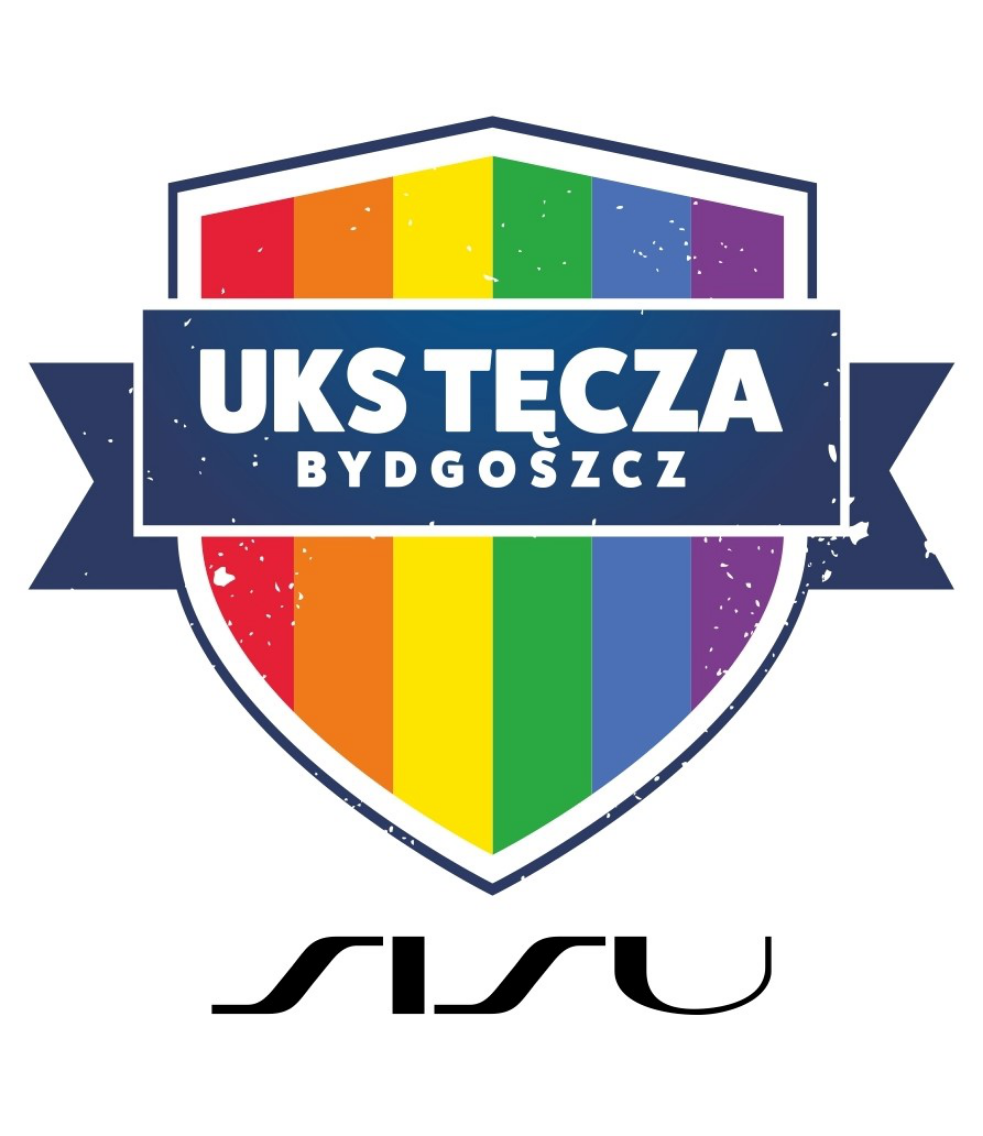 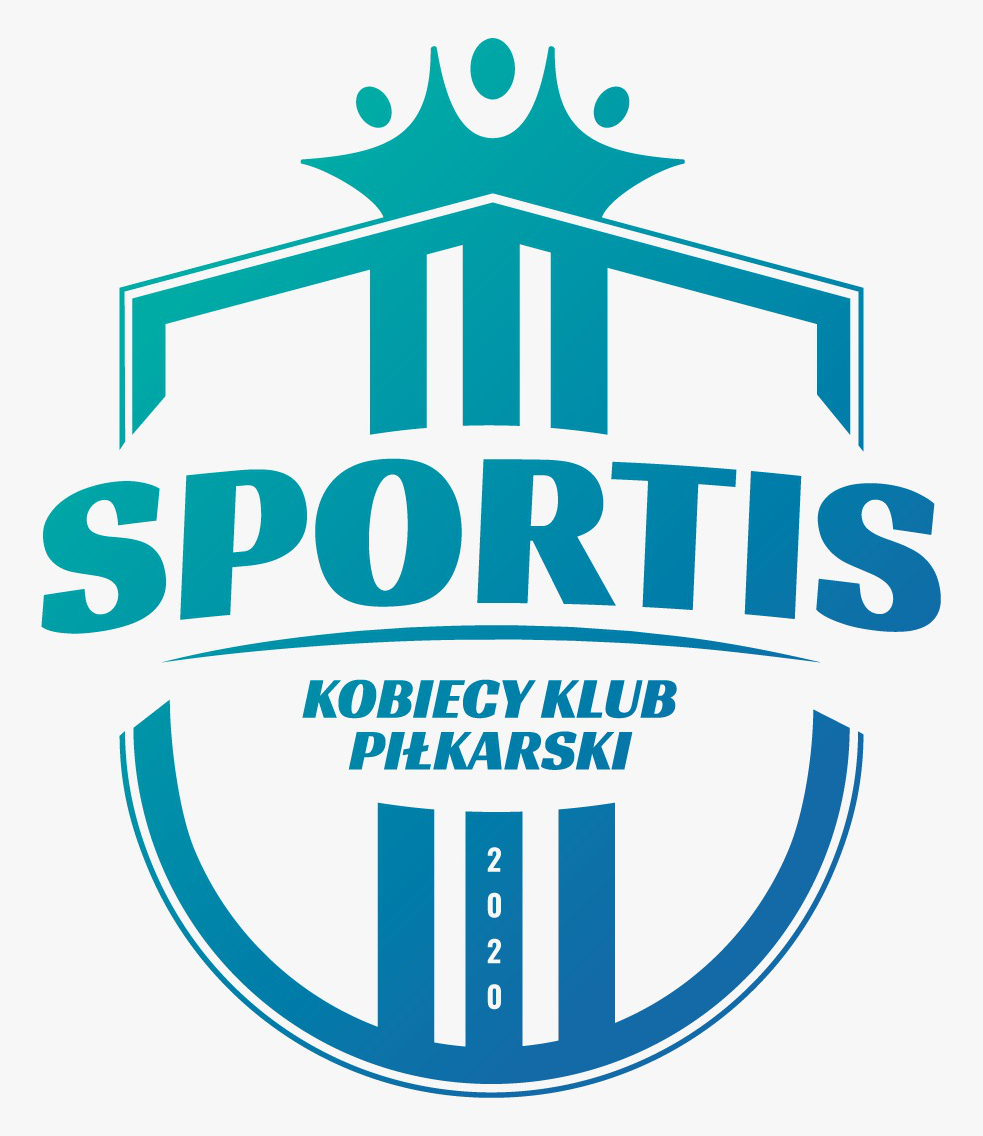 Bydgoszcz, 24.02.2022 r.SPORTIS KKP & TĘCZA SISU BYDGOSZCZWSPÓŁPRACA PEŁNA KOLORU!Sportis KKP i Tęcza SISU to dwa projekty piłkarskie, które już od kilkunastu lat współpracują ze sobą w zakresie szkolenia piłkarek oraz rozwoju kobiecego futbolu w Bydgoszczy. Dzięki bardzo dobrej pracy z młodzieżą w Tęczy Sportis KKP jest w stanie wzmacniać swoją kadrę jakościowymi juniorkami oraz osiągać na ogólnopolskiej arenie piłkarskiej coraz lepsze wyniki. Wspólne cele, wysokie ambicje, a także konsekwencja w dążeniu do realizacji marzeń prowadzą oba kluby na sportowe szczyty!Tęcza – projekt, który napędza bydgoską piłkę!Tęcza SISU Bydgoszcz jest niezwykle interesującym projektem sportowym, ponieważ skupia się wyłącznie na szkoleniu piłkarek. Założycielami klubu są nauczyciele, którzy pracują na co dzień w placówce edukacyjnej. Oznacza to, że trenerzy związani z Tęczą znakomicie rozumieją młodzież, nie tylko w sferze sportowej, ale także emocjonalnej, czy psychologicznej. Takie podejście stanowi klucz do wychowania ambitnych i wszechstronnych zawodniczek. Kilkanaście lat doświadczenia w szkoleniu młodych piłkarek oraz znakomita znajomość środowiska kobiecego futbolu, ma wpływ na wysoki poziom i profesjonalną jakość treningów. Tęcza pozostaje dla Sportis KKP ważnym partnerem, dzięki któremu wspólne marzenia o realizacji kluczowych celów w rozgrywkach Centralnej Ligi Juniorek oraz Ekstraligi są na wyciągnięcie ręki. Wytrwałość oraz dążenie do sukcesów to znak rozpoznawczy współpracy obu klubów!Od lat wspólnie rozwijamy piłkę kobiecą!Tęcza Sisu Bydgoszcz oraz KKP Bydgoszcz powstawały w pierwszej dekadzie XXI wieku, czyli w czasach, kiedy piłka nożna w odmianie kobiecej nie była tak popularna, jak jest obecnie. Duże zaangażowanie w prace osób związanych z oboma klubami oraz ich niezwykła pasja do futbolu wpłynęła na ogromny wzrost popularyzacji piłki kobiecej w Bydgoszczy.Znamy się z prezesem Szymonem Kowalikiem od blisko 15 lat. Szymon tworzył futbol profesjonalny, a ja wspólnie z moim przyjacielem Mikołajem Ludką założyliśmy w 2009 roku klub dla dzieci - UKS Tęcza. W zespole grały uczennice Szkoły Podstawowej nr 12 w Bydgoszczy, w której razem z Mikołajem pracuję do dziś. Przez 13 lat działalności nasz skromny klub stał się potęgą w kobiecej piłce młodzieżowej. Jesteśmy aktualnym mistrzem Polski w futsalu w kategorii U-14 kobiet oraz brązowym medalistą mistrzostw Polski młodziczek U-13. Ponadto dwukrotnie graliśmy na Stadionie Narodowym w kategorii U-12 i U-10, a także występujemy w Centralnej Lidze Juniorek U-15. W ciągu ostatniego roku blisko 20 zawodniczek w różnych kategoriach wiekowych zostało powołanych na zgrupowania reprezentacji Polski oraz Akademii Młodych Orlic. Współpraca ma obecnie wymiar sportowy, a wszelkie decyzje strategiczne w zakresie szkolenia dziewcząt podejmujemy wspólnie. Obecnie Tęcza koncentruje się na szkoleniu do kategorii U-15 włącznie. Po ukończeniu 15 roku życia wszystkie zawodniczki Tęczy trafiają bezpłatnie do Sportis KKP i mają możliwość kontynuacji kariery w profesjonalnej klasie piłkarskiej w Szkole Mistrzostwa Sportowego przy XI Liceum Ogólnokształcącym w Bydgoszczy. Warto również dodać, że blisko współpracujemy także ze Sportis Academy Łochowo – podkreśla Michał Araszewski, współzałożyciel, Prezes oraz jeden z trenerów Tęczy SISU Bydgoszcz.Realizujemy plany i kreujemy nowe celePrzede wszystkim należy podkreślić, że w pełni zrealizowaliśmy działania, które zaplanowaliśmy kilka lat temu. Powstała klasa piłkarska przy SMS-ie. Wspólnie ze Sportis KKP posiadamy pełną drabinkę szkoleniową oraz zespoły grające na absolutnie najwyższym poziomie w piłce młodzieżowej, czyli: CLJ U-17, CLJ U-15, MMP U-13, U-12, U10. Mamy wspólnie ponad 100 utalentowanych zawodniczek o wysokim lub bardzo wysokim potencjale, które stanowią kadrę wojewódzką K-PZPN. Gramy również w ligach, w których udział biorą chłopcy i to na najwyższym poziomie wojewódzkim, co jest absolutnym ewenementem w skali kraju. Jeszcze niedawno naszym głównym celem było wychowanie reprezentantki Polski, ale to również udało się zrealizować. W 2021 roku dwie nasze piłkarki – Anna Bucholc i Emilia Sobierajska zagrały w reprezentacji. Ponadto kolejne dwie wychowanki Tęczy - Martyna Kujawa oraz Marta Paduch zadebiutowały w Ekstralidze. Naszym celem jest obecnie wychowanie i stworzenie piłkarki, która w przyszłości zagra w Lidze Mistrzyń. W najbliższych miesiącach na treningach Tęczy pojawią się ekstraligowe piłkarki Sportis KKP, które wesprą dzieci wiedzą i doświadczeniem. Ponadto planujemy już wkrótce specjalne testy do specjalnie stworzonej klasy sportowej dla najlepszych polskich piłkarek z roczników 2007/2008. Wspólnie ze Sportis mamy możliwość stworzenia komfortowych warunków rozwoju dla najbardziej utalentowanych zawodniczek - dodaje Araszewski.Współpraca obu podmiotów sprawiła, że Tęcza i Sportis osiągnęły już wiele planów, takich jak wychowanie reprezentantki Polski. Kolejnym wspólnym marzeniem jest wyszkolenie piłkarki, która zagra na boiskach Ligi Mistrzyń UEFA. Niemożliwe nie istnieje, a wyłącznie ciężka praca i znakomite rozumienie reguł rządzących w danej dziedzinie życia prowadzi do sukcesu. W tym przypadku sukcesy mają wielu ojców!Dane kontaktowe biura prasowego:Szymon Kołodziejskitel. +48 519 787 806pressroom@sportisfc.com, www.sportisfc.com----------------------------------------------------------Sportis Social Football Club powstał w 2018 r. z przekształcenia KS Łochowo. Występuje w kujawsko-pomorskiej IV lidze. Posiada również ekstraligową drużynę kobiet, kobiecy oraz męski zespół rezerw, a także akademię piłkarską, w której trenuje prawie 300 dzieci. Trenerem zespołu seniorów jest Robert Wójcik, trenerem drużyny kobiet Adam Góral a Dyrektorem Sportis Academy Łochowo Piotr Fiutak.